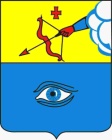 ПОСТАНОВЛЕНИЕ__03.06.2024__                                                                                              № __17/38_ г. ГлазовО внесении изменений в постановление Администрации города Глазова от 31.05.20219 № 17/42 «Об определении гарантирующей организации для централизованной системы холодного водоснабжения и водоотведения муниципального образования «Город Глазов»В соответствии со статьями 6, 8, 12 Федерального закона от 07.12.2011 « 416-ФЗ «О водоснабжении и водоотведении», Федеральным законом от 06.10.2003 « 131-ФЗ «Об общих принципах организации местного самоуправления в Российской Федерации», руководствуясь Уставом муниципального образования «Городской округ «Город Глазов» Удмуртской Республики»,ПОСТАНОВЛЯЮ:1. Внести в постановление Администрации города Глазова от 31.05.20219 № 17/42 «Об определении гарантирующей организации для централизованной системы холодного водоснабжения и водоотведения муниципального образования «Город Глазов» следующие изменения:1.1. В наименовании и в тексте постановления слова «муниципальное образование «Город Глазов» заменить словами муниципальное образование «Городской округ «Город Глазов» Удмуртской Республики» в соответствующем падеже.1.2. Пункт 1 изложить в следующей редакции: «1. Определить гарантирующей организацией для централизованных систем холодного водоснабжения и водоотведения в границах муниципального образования «Городской округ «Город Глазов» Удмуртской Республики» акционерное общество «Росатом Инфраструктурные решения».2. Настоящее постановление подлежит официальному опубликованию.3.Контроль за исполнением настоящего постановления оставляю за собой.Администрация муниципального образования «Городской округ «Город Глазов» Удмуртской Республики»(Администрация города Глазова) «Удмурт Элькунысь«Глазкар»  кар округ»муниципал кылдытэтлэн Администрациез(Глазкарлэн Администрациез)Глава города ГлазоваС.Н. Коновалов